МБДОУ детский сад комбинированного вида №5 «Родничок»Конспект мастер – класса для детей в детском садуТема: «Русская народная игрушка - кукла Утешница»для детей старшей логопедической группы (5-6 лет).Подготовила: Жарова Екатерина СергеевнаГ. Луховицы15.01.2015годМастер – класс проводился 15.01.2015 года.Подготовил: воспитатель Жарова Екатерина Сергеевна.Тема: Народная игрушка в духовно – нравственном воспитании и художественно-творческом развитии детей дошкольного возраста.«Русская народная игрушка - кукла Утешница».Цель: Приобщение детей к истокам русской национальной культуры, традициям русского народа, познакомить  с принципом изготовления куклы «Утешница».Программные задачи: -учить делать из ткани русскую народную куклу;-продолжать знакомить с историей русского народа;-привлекать родителей к воспитанию детей совместно с детским садом;-развивать мелкую моторику рук; тактильные ощущения;-развивать эстетический вкус;-способствовать формированию коммуникативных отношений;- формировать чувство причастности к истории Родины;-воспитывать усидчивость, аккуратность, трудолюбие.Материал для изготовления куклы: кусочки ткани яркой расцветки 20х20, белая ткань  20 х20 см., х/б нитки, вата, кусочки тесьмы, атласной тонкой ленты ярких расцветок.Демонстрационный материал: кукла «Утешница», сделанная воспитателем.Предварительная работа:Дети расспрашивают родителей, бабушек и дедушек, какими игрушками они играли в детстве. По возможности принести их в группу, рассказать, как ими играли родители.Просмотр видеофильма «Народная тряпичная кукла - прошлое и настоящее».Экскурсии в музей народной куклы.Разучивание русской народной игры «Платок». Разучивание колыбельной песни.Просмотр презентаций по народным куклам.Ход мастер – класса:Вступительная часть.Показать детям куклу в русском национальном костюме. Дети обращают внимание на то, почему она так одета.Сообщение темы и целей.- На кукле русский национальный костюм: сарафан и рубашка, на плечах платок. -Так одевались люди много – много лет тому назад.-Сегодня мы отправимся в путешествие в прошлое, когда не было машин, телевизоров, различных конструкторов и современных кукол. Узнаем, какими куклами играли дети в те времена и сами научимся делать одну из них.Теоретически – демонстрационная часть.Рассказ воспитателя о некоторых народных куклах.- А теперь посмотрите на этих кукол. Какие они красивые. Они сделаны без помощи иголки, из лоскутов ткани. - При изготовлении кукол особенно ценили красные тряпочки, они шли на самые красивые куклы. Красный цвет издавна служил оберегом, символом жизни и красоты.  Каждая кукла имеет своё значение. Садитесь поудобнее, а  я расскажу вам об этих куклах.- С давних времен тряпичная кукла была  любимицей русского народа. -  Вот кукла Зерновушка. Это кукла – мешочек.  В неё клали зерно. Считалось, что это кукла помогает сохранять урожай. (Воспитатель дают потрогать эту куклу).  - Это кукла Кубышка. Она приносит в дом богатство. Посмотрите, какая она пышная. - Это кукла Травница. Это тоже кукла – мешочек. В него клали сушёную лекарственную траву. Ребёнок, играя такой куклой, вдыхал лечебный аромат трав. (Дети знакомятся поближе с этой куклой).  - Кукла Утешница. Её клали ребёнку, когда он сильно плакал. Тот успокаивался.- Это куклы Лихоманки. Посмотрите, какие они красивые и как бросаются в глаза. Их вешали в доме у двери. Когда в дом приходил человек с плохими намерениями, то он, зайдя в дом, и увидев их, забывал о плохих мыслях. Есть куклы Кувадки. Их вешали над кроваткой младенца.- Пеленашка – кукла - младенец.  - Куклы Неразлучники. Эти куклы дарили жениху и невесте, чтобы они жили долго и счастливо.-Аэта куколка, у которой много детей называется В Жизнь Ведущая или Ведунья - это образ заботливой матушки с детьми.- Играя в куклы, ребёнок учился вести домашнее хозяйство, шить, одеваться и многому другому, что пригодится в жизни. Такую куклу мог сделать ребёнок пяти лет.- Вы заметили, что все куклы не имеют лица. То есть, у них нет глаз, носа, рта.  Потому что по старинным поверьям считалось, что "если не нарисуешь лицо, то не вселится нечистая сила и не принесет ни ребенку, ни взрослому человеку вреда".-  Глаза – зеркало души и их необходимо закрывать, чтобы защитить человека от плохих намерений.Динамическая пауза.Дети играют в русскую народную игру «Платок».Пальчиковая гимнастика «Будем кукол мы считать»Практическая часть.Сейчас мы с вами сделаем куклу Утешницу.Для изготовления куклы нам понадобится ткань белая, ткань декоративная разноцветная, нитки красные, вата, разноцветные яркие атласные ленты.Технология изготовления куклы.На ладонь кладём квадрат разноцветной ткани, на нее ромбом кладем белую ткань, в середину получившегося квадрата помещаем ватный шарик - формуем головку и закручиваем ниткой. Туго затягиваем, завязываем узелки, нить обрываем.Расправляем углы квадрата, выравниваем головку.Повязываем «по-деревенски» ленточку (узлами назад).Украшаем тесьмой и лентами, прикладываем ленты к голове куклы, перевязываем ниткой.Расправляем кукле юбку, ленты и голову.Кукла готова!9. Рефлексия.- Что нового мы сегодня узнали? - Какую куклу мы делали сегодня?- Вы сегодня хорошо потрудились. Молодцы.10. Выставка детских работ.Литература:1.Князева О.М., Маханева М.Д. Приобщение детей к истокам русской народной культуры: Программа. Учебно – методическое пособие. Издательство «Детство – Пресс»  Санкт – Петербург, 2006.Фотографии мероприятия:Смотри приложение №1.Приложение №1.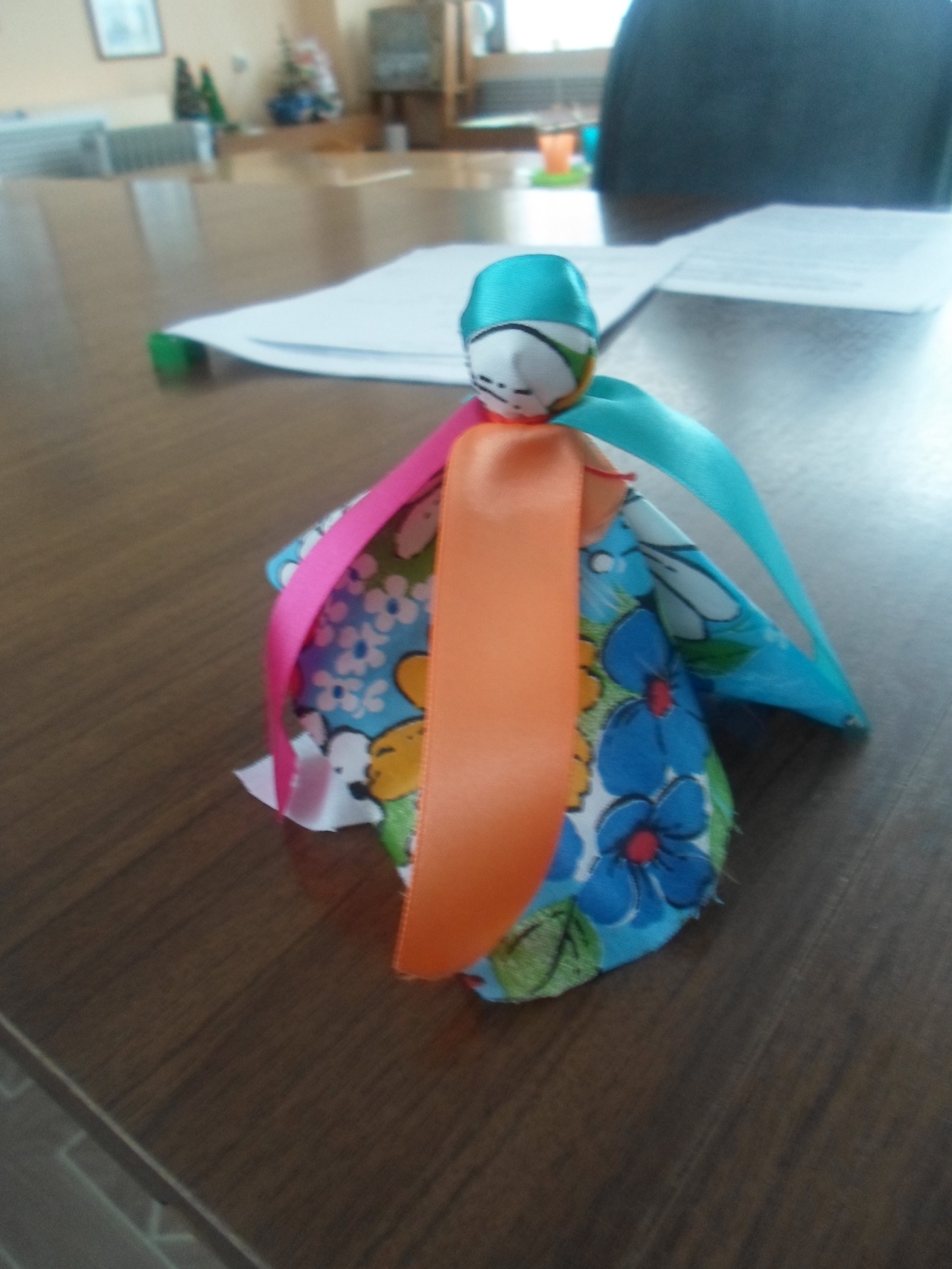 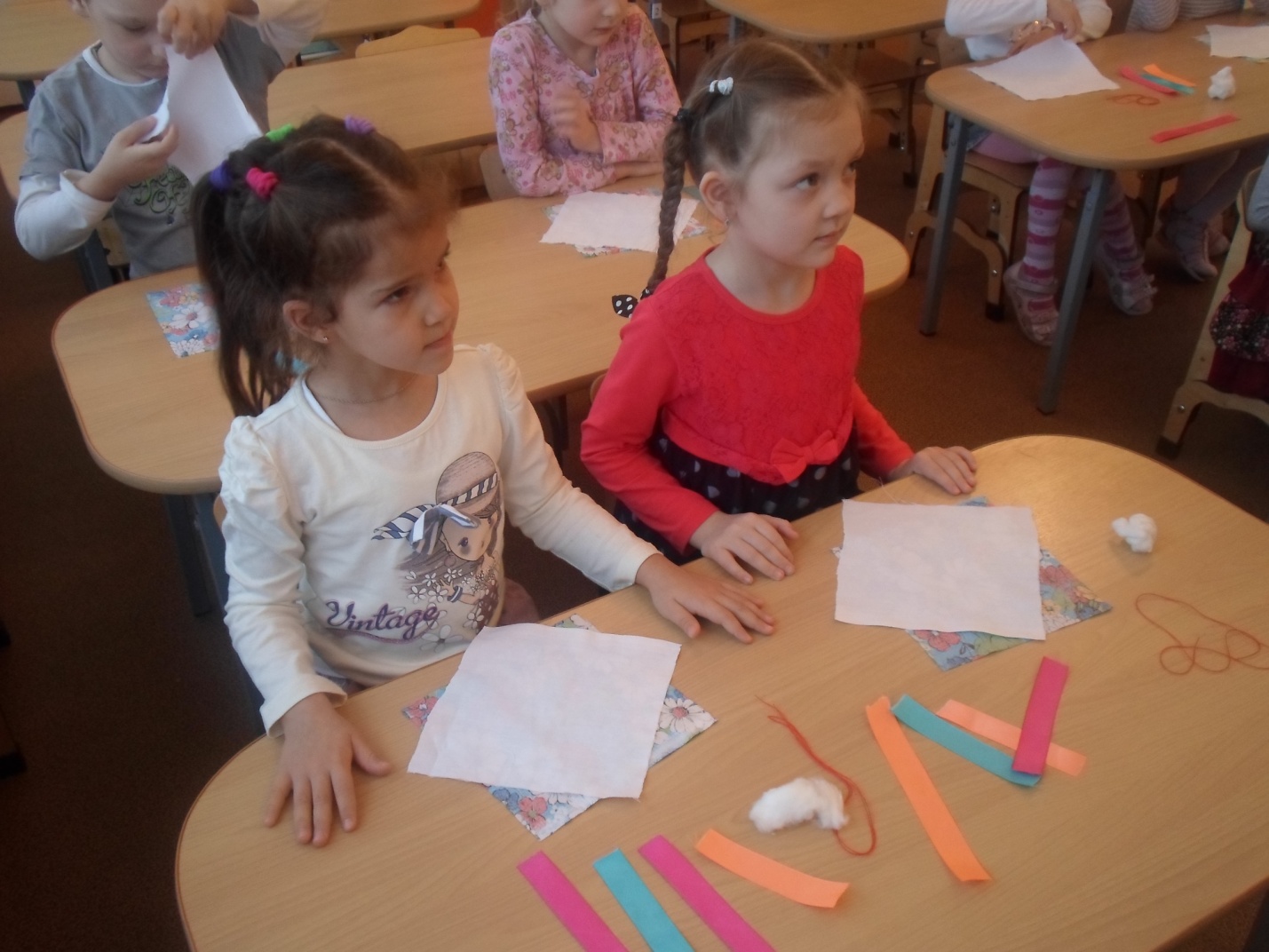 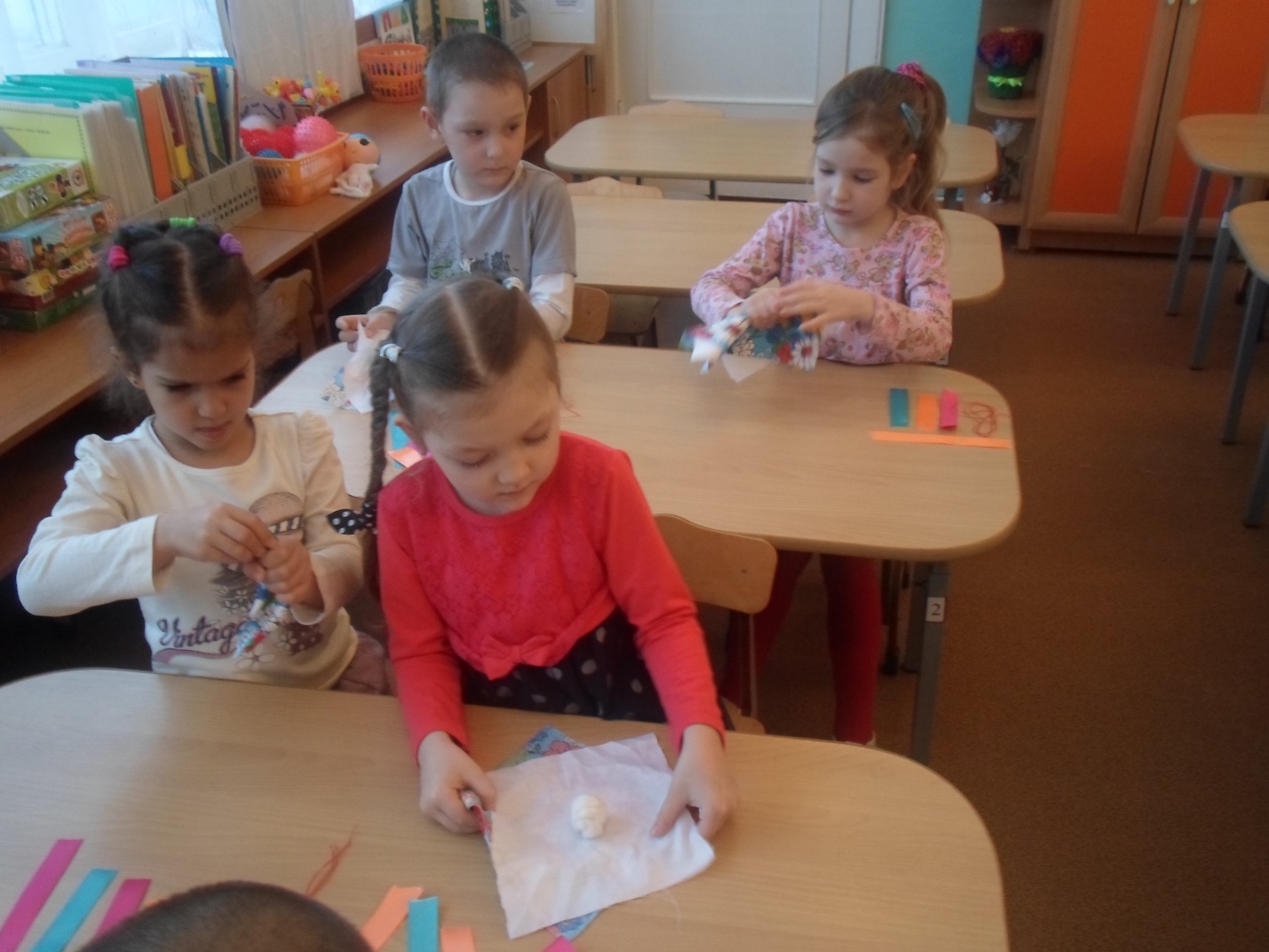 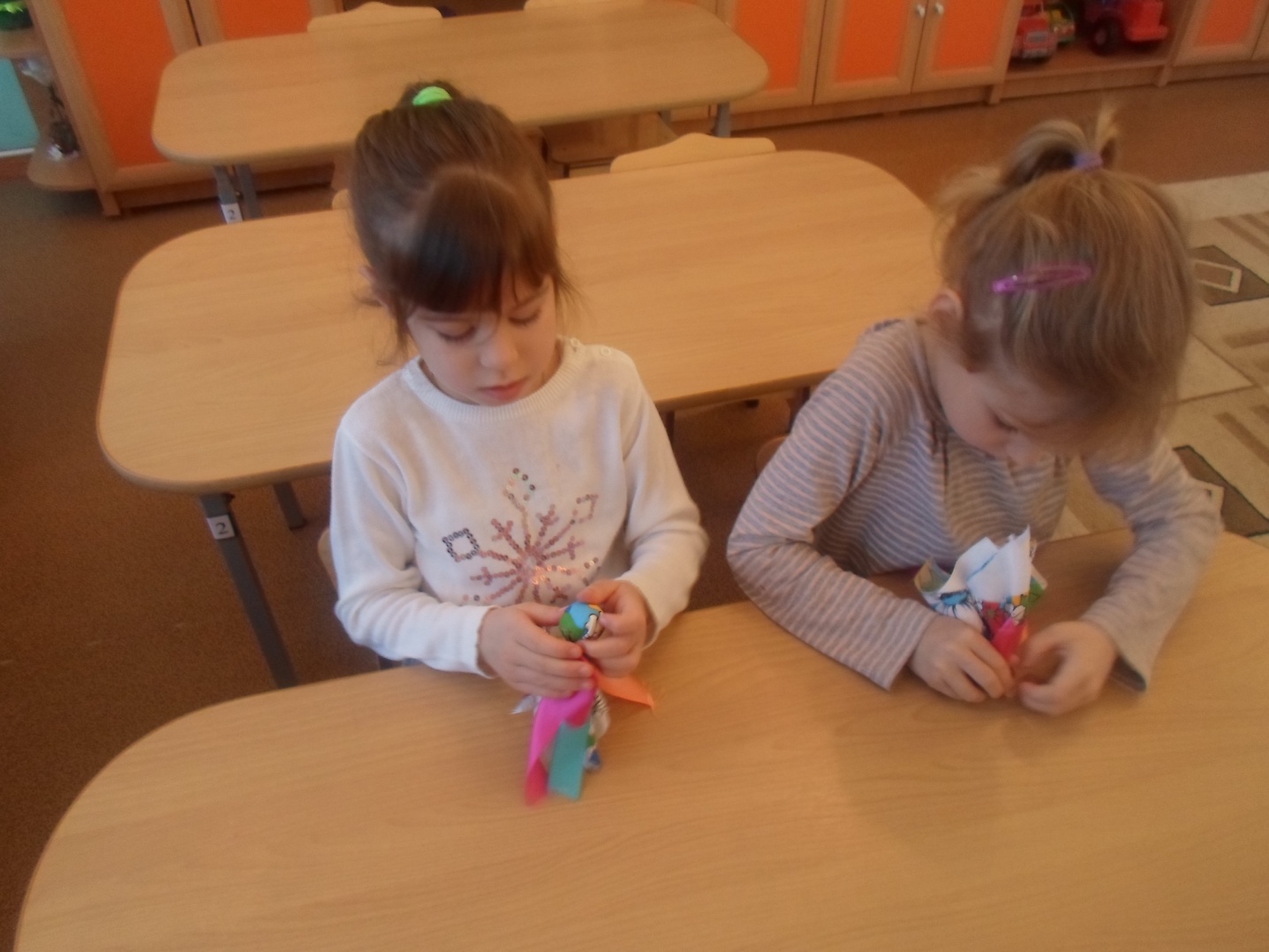 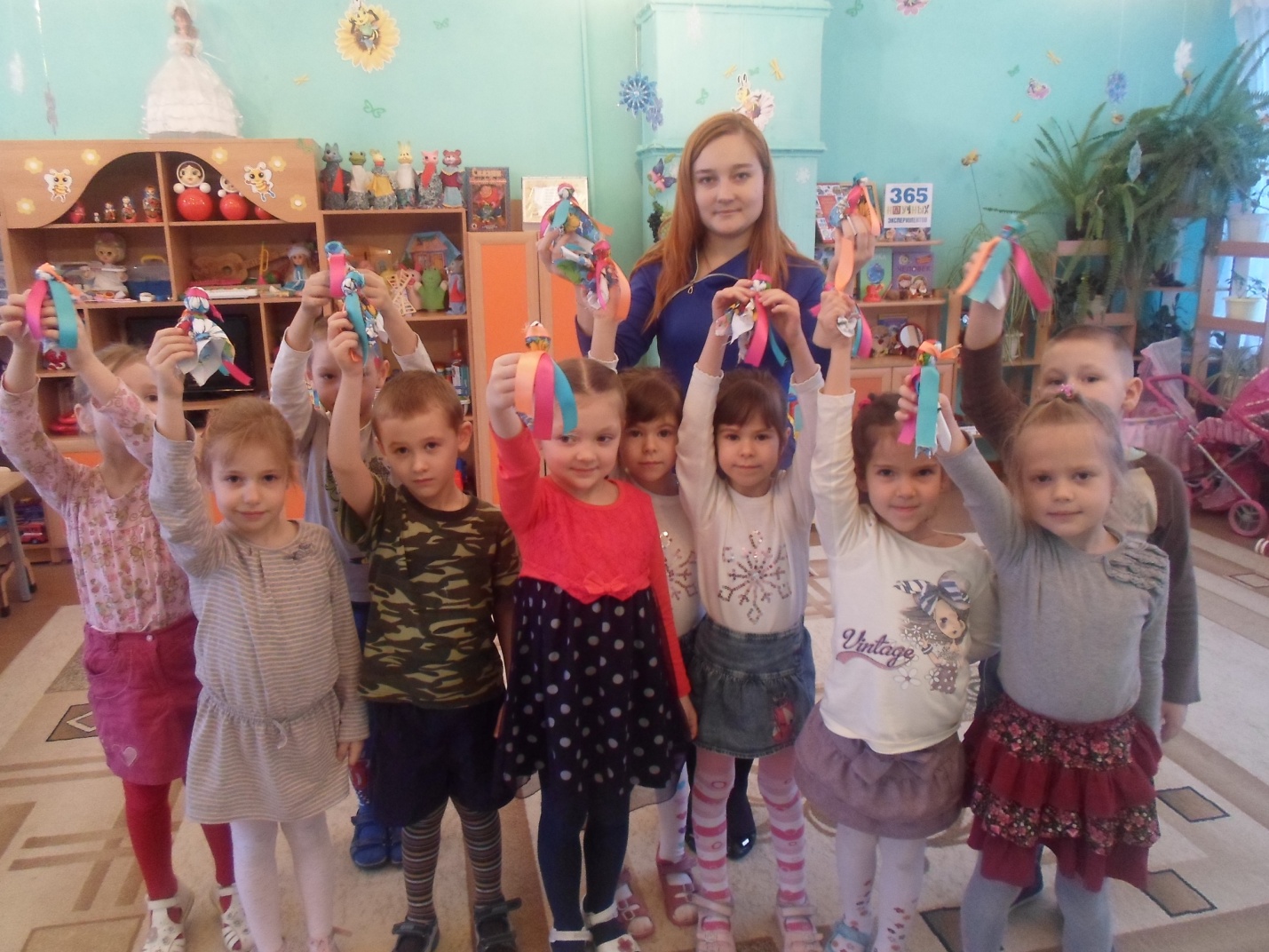 